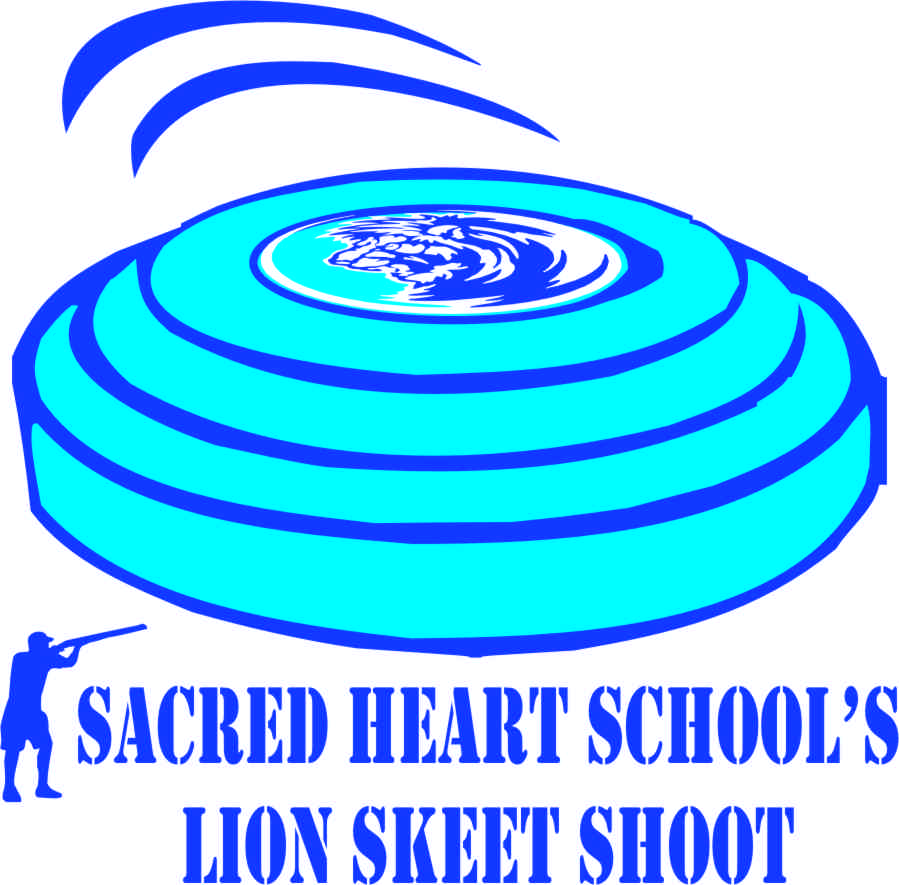 April 25, 2015Federal ID# 72-0989059TRI-PARISH SPORT CLAYS, HOUMA LAREGISTRATION FORM PREFERRED MAIN EVEN SHOOTING TIME (CIRCLE ONE)	8:00 a.m.	11:00 a.m.	2:00 p.m.**In the event that there are not enough teams to fill three flight, flight times may be adjusted. Your team will be contacted in the event that this occurs.___________________________________________________________________________________________TEAM CAPTAIN 		 T-shirt M/L/XL/2XL/3XL		City/State/ Zip		Phone/Email____________________________________________________________________________________________TEAM MEMBER #2	T-shirt M/L/XL/2XL/3XL		City/State/ Zip		Phone/EmailTEAM MEMBER #3	 T-shirt M/L/XL/2XL/3XL		City/State/ Zip		Phone/EmailTEAM MEMBER #4	 T-shirt M/L/XL/2XL/3XL		City/State/ Zip		Phone/Email_____________________________________________________________________________________________ALL PROCEEDS BENEFIT SACRED HEART SCHOOLSACRED HEART SCHOOL’S LION SKEET SHOOTTEAM PACKAGEFour Man Team Lion Pride Pkg.: Includes - Main Event (100 shots each Team Member), 5 Stand (25 Shots each Team Member). Long Bird (4 Tickets 10 shots each Team Member), 2 Man Frenzy ( 2 Score Cards per Man Team), and per flight on course Team Poker Run.					Package Total: $1200.00			Qty.__________Additional events may be purchased as follows:Two- Man Frenzy (25 Clays) 						$25.00 each  ________Long Bird (5 Clays 2 shot Single Gun)					$10.00 each  ________	*5 Stand will open on Friday, 4/24/15 if the number of team entry’s exceed the limit for Saturday. There will be NO PREDETERMINED scheduled times for teams. It will be on a first come first served basis. Teams can shoot the 5 Stand before and after scheduled flights. Event will occur rain or shine. All Participants are responsible for providing their own shells, eye protection, and ear protection for the event.ALL PROCEEDS BENEFIT SACRED HEART SCHOOLPlease make checks payable to: Sacred Heart School9968 Bayou Des Glaises RoadMoreauville, LA 71355318-985-2772SACRED HEART SCHOOL’S LION SKEET SHOOT                                                                                             SPONSORSHIP OPPORTUNITIESTournament Sponsor (Listed under Team Packages)Station Sponsors (Sold on first come, first paid basis)Main Event Stations 1 thru 11 (Logo on sign at station) 	Qty: _____		$100.00 ____Additional Stations:5 Stand				Logo on banner at 5 –Stand				$500.00 ____Two- Man Frenzy 		Logo on sign at Two Man Frenzy			$200.00 ____Long Bird 			Logo in sign at Long Bird				$200.00 ____T-SHIRT SPONSORS:SLEEVE 1 & 2			Logo on Sleeve						$200.00 ____BACK OF SHIRT			Company Name on back of shirt			$100.00 ____GUN SPONSORS:White Sponsor										$500.00 ____Grey Sponsor										$800.00 ____Green Sponsor								                         $1,500.00 ____AWARD SPONSOR:			(Need 3 Sponsors or 1) 		                   $500/ $1,500 ____LOGO ON AWARDS (48) 							      Total Amount Due: $______________Donations for the Silent Auction and Goodie bags are greatly appreciated!Remember you donations are tax deductible!For further information contact: Mr. Michael Aymond 713-732-9131 maymond@herculesoffshore.com  orMrs. Karen Moreau SHS Director of Development 318-985-2772 or 318-359-1943 karenmoreau@kricket.net  Sponsor Name:Address:City/State/Zip:Email:Telephone Number: